Xalq deputatlari Ishtixon tumani Kengashi deputatlariningRO‘YXATIT/rF.I.Sh, tug‘ilgan yili va joyi, millati,RasmiOkrug tartib raqami va nomiTelefoniIsh joyi va lavozimi, davlat mukofotlariMutaxassisligi va ma’lumoti, ilmiy darajasi va unvoni, partiyaviyligiHududlariRazaqova Gulshan Xayrillayevna
01.07.1965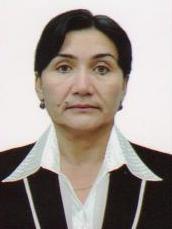 1-Quruvchi90-212-03-88Ishtixon tumani Axborot kutubxona markazining Axborot bibliografiya xizmatiga “Bibliograf” mutaxassisO‘rta maxsus,1994-yil. Kattaqo‘rg‘on pedagogika bilim yurti,mehnat fani o‘qituvchisi,
O‘z.MTDPQoraqo‘yli, Ishtixon va O‘zbekiston MFYYavkochdiyev Komil Eliboyevich
10.09.1984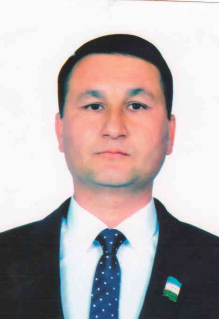 2-Nizomiy97-396-27-15Xalq deputatlari Ishtixon tumani Kengashi kotibiyati mudiriOliy,2008-yil. Samarqand davlat universiteti,2014-yil. Samarqand davlat universiteti,tarix, iqtisodiyot,
O‘zLiDePG‘.G‘ulom va J.Mahmudov MFYKiyomov Nurali Kuvondikovich
16.05.1982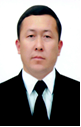 3-Ulug‘bek99-565-45-64Ishtixon tumanidagi 42-umumiy o‘rta ta’lim maktabi direktoriOliy,2019-yil. Samarqand davlat arxitektura-qurilish instituti,2023 yil, Guliston davlat universiteti,qurilish materiallari ishlab chiqarish,milliy g‘oya, ma’naviyat asoslari va huquq ta’limi
O‘z.XDPQo‘ng‘irot MFYXolmurodova Oyshahar Ismatovna
10.07.1967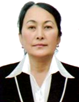 4-Qirqyigit97-223-67-10Ishtixon tumani “Qirqyigit” mahalla fuqarolar yig‘ini Xotin-qizlar faoliOliy,1991-yil. Toshkent davlat madaniyat instituti,ommaviy kutubxonalarning kutubxonachisi va bibliograf,
“Adolat” SDPQirqyigit, Chinortepa MFYRasulov Jamshid Gulomovich
02.10.1984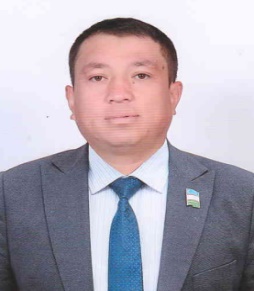 5-Azamat99-527-76-84Ishtixon kasb-hunarga o‘qitish markazi direktoriOliy,2007-yil. Toshkent avtomobil yo‘llari instituti,yer usti transportlari tizimi,
“Adolat” SDPAzamat, Boylata, Dehqonobod MFYMansurova Lola Xayrullayevna
01.01.1964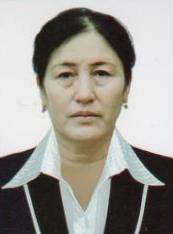 6-Navoiy91-549-31-32Ishtixon tumani “Qatta Qangli” mahalla fuqarolar yig‘ini raisiOliy,1991-yil. Toshkent davlat pedagogika instituti Navoiy filiali,rus tili va adabiyoti fani o‘qituvchisi,
O‘z.MTDPBo‘ronxo‘ja, Kattakangli, Beshkapa MFYQilicheva Xayrinisa Burxanovna
04.02.1966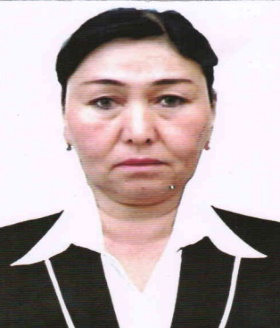 7-Sug‘ot99-132-62-66Ishtixon tumani “XUMOYUN SHOX” fermer xo‘jaligi raisiO‘rta maxsus,2006-yil. Kattaqo‘rg‘on Pedagogika bilim yurti, sirqi bo‘lim,boshlang‘ich sinflarda mehnat fani o‘qituvchisi,
O‘zLiDePSug‘ot, Ravot MFYRuziyev Fazliddin Kiranovich
28.02.1983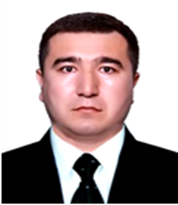 8-Ko‘ktepa93-217-51-00Ishtixon tumani hokimiOliy,2008-yil. Samarqand qishloq xo‘jalik instituti,2018-yil. O‘zbekiston Respublikasi Bank-moliya akademiyasi,iqtisodiyot, investitsiyalarni boshqarish,
O‘zLiDePKo‘ktepa MFYXaydarov Mirzoxid Kudratovich
28.04.1973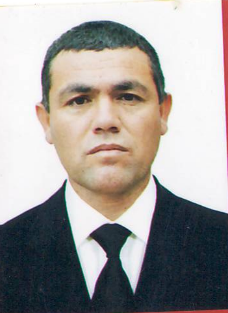 9-Minglar99-186-73-08Ishtixon tuman 95-umumiy o‘rta ta’lim maktab direktoriOliy,1994-yil. Qarshi davlat universiteti (kunduzgi),boshlang‘iya ta’limi o‘qituvchisi,
“Adolat” SDPMinglar, Yugontepa MFYRabbimov Aziz Usmonovich
09.12.1983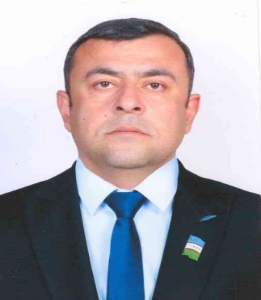 10-Arabxona94-185-40-07Ishtixon tuman 55-umumiy o‘rta ta’lim maktab direktoriOliy,2008-yil. Samarqand davlat universiteti,tarix fani o‘qituvchisi,
O‘z.XDPZarbuloq MFYAlikulova Miskol Alimovna
28.07.1983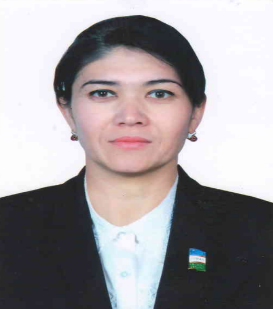 11-O‘zbekiston93-667-24-82Ishtixon tumani “Shayxlar” mahalla fuqarolar yig‘ini Xotin-qizlar faoliOliy,2002-yil. Kattaqo‘rg‘on pedagogika bilim yurti,2020-yil. Samarqand davlat universiteti,boshlang‘ich sinf o‘qituvchisi,
O‘zLiDePSheyxlar, Moxpar, Bog‘bon MFYBoboqulov Akmal Nazarovich
21.09.1972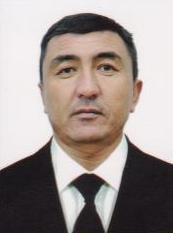 12-Yangiravot99-281-21-72“O‘zbekiston pochtasi” aksiadorlik jamiyati Samarqand filiali Ishtixon pochta aloqa bog‘lanmasi “Shayxlar” aloqa bo‘limi boshlig‘iO‘rta maxsus,1995-yil. Samarqand sanoat texnikumi,hisobchi,
O‘z.XDPYangiravot, Xazarbobo MFYAbdusalomov Elyor Salaxiddinovich
05.01.1982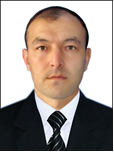 13-Tallak99-121-29-59Ishtixon tuman 6-umumiy o‘rta ta’lim maktab direktoriOliy,2004-yil. Samarqand qishloq xo‘jalik instituti,2015-yil. Nizomiy nomidagi Toshkent davlat pedagogika universiteti,qorako‘lchilik, informatika o‘qitish metodikasi,
O‘zLiDePZartepa, Mirzaqul MFYKuvondikov Laziz Melikuziyevich
14.07.1986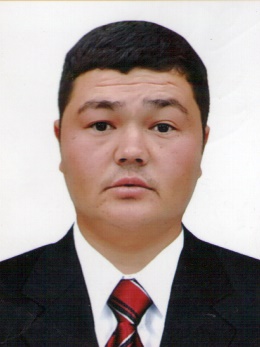 14-Chayjovul99-686-06-86Ishtixon tumani barkamol avlod bolalar maktabi direktoriOliy,2008-yil. Samarqand davlat universiteti,kimyo fani o‘qituvchisi,
O‘z.XDPXumo MFYKazakov Abror Ilxom o‘g‘li
13.03.1993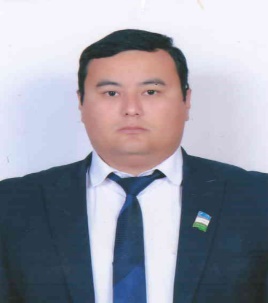 15-Qatag‘on99-598-93-38Ishtixon tuman 17-umumiy o‘rta ta’lim maktabi fransuz tili fani o‘qituvchisiOliy,2016-yil. O‘zbekiston davlat jahon tillari universiteti,filolog,
O‘z.XDPBeshariq MFYRabbimova Matluba Mehriddin qizi
19.02.1992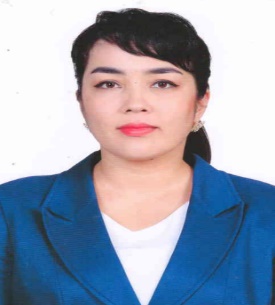 16-Xalqobod93-347-33-88“Ishtixon ovozi” gazetasi muharririOliy,2016-yil. Samarqand iqtisodiyot va servis instituti,kasbiy-ta’lim buxgalteriya hisobi va audit,
O‘z.MTDPXalqabod, Murodobod, Safaxo‘ja MFYAbdurazzaqov Faxriddin Yoqubovich
30.10.1978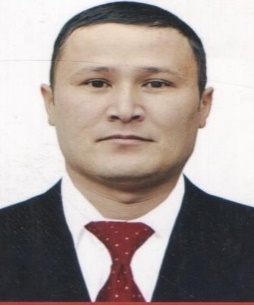 17-Kartepa99-423-27-72Ishtixon tuman veterinariya va chorvachilikni rivojlantirish bo‘limi boshlig‘iOliy,2005-yil. Samarkand qishloq xo‘jalik instituti,veterinariya vrachi,
“Adolat” SDPShexlarkent MFYXolmuradov Ibadilla Kuchqarovich
01.02.1965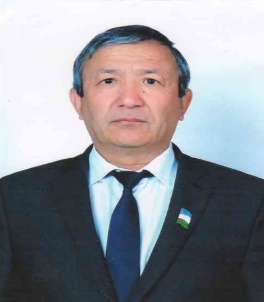 18-Bahrin90-503-37-23Ishtixon tuman 51-umumiy o‘rta ta’lim maktabi texnologiya fani o‘qituvchisiOliy,1991-yil. Toshkent davlat pedagogika instituti,umumtexnika fanlari va mehnat o‘qituvchisi,
O‘z.MTDPBaxrin, Qoraqishloq, Ko‘tarma MFYQilichev Baxromqul Abdirovipovich
13.03.1968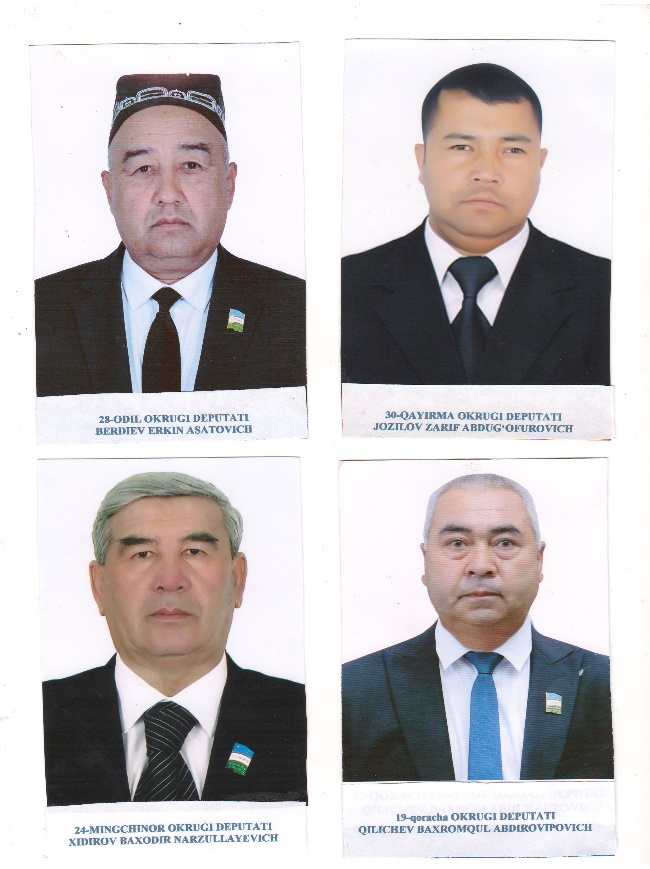 19-Qoracha99-594-13-68“Ishtixon tuman Agropilla” mas’uliyati cheklangan jamiyati direktoriOliy,1992-yil. Samarqand qishloq xo‘jalik instituti,olim-agronom,
“Adolat” SDPShayxislom, Damariq, Toytiyoq MFYEgamov Zayniddin Valiyevich
15.10.1968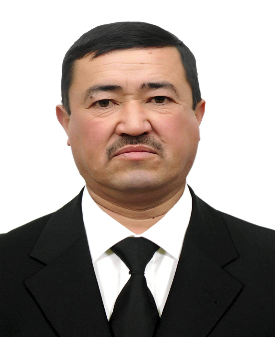 20-Zarband94-427-44-95Ishtixon tumani “Qiyot mahalla fuqarolar yig‘ini hokim yordamchisiOliy,1995-yil. Toshkent moliya instituti,iqtisodchi,
Ekologik partiyaZarband, Boytubi, Bo‘ston, Beshbola MFYRaximov Mutallib Amirkulovich
15.08.1984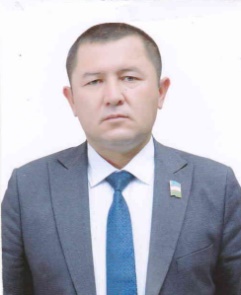 21-Yangikent97-915-39-84Ishtixon tuman 67-umumiy o‘rta ta’lim maktabi direktoriOliy,2005-yil. O‘zbekiston davlat jaxon tillari universiteti,nemis tili fani o‘qituvchisi,
“Adolat” SDPYangikent, Chaqar MFYUmarov Javlon Nafasbayevich
15.09.1986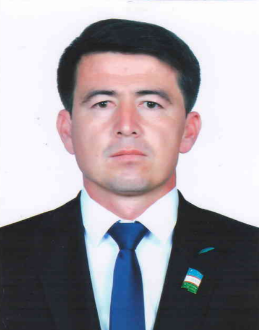 22-Chimqurg‘on97-916-31-60Ishtixon tuman fermer dehqon xo‘jaliklari va tomorqa yer egalari kengashi raisiOliy,2009-yil. Toshkent davlat agrar universiteti,fermer xo‘jaligini boshqarish,
O‘zLiDePChimqurg‘on MFYAbdug‘aniyev Samo Nizomovich
14.12.1990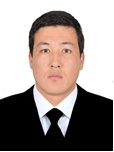 23-Mitan90-194-24-24TadbirkorOliy,2016-yil. Samarqand qishloq xo‘jaligi instituti,agronom seleksioner,
O‘z.XDPNamuna,Tupor, Q.Qarshiev MFYXidirov Baxodir Narzullayevich
01.12.1946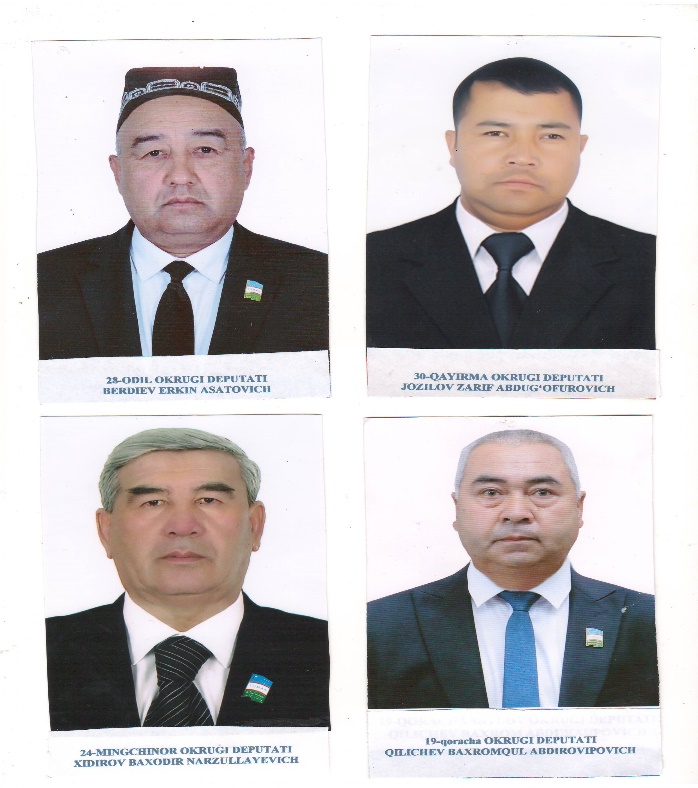 24-Mingchinor94-787-19-46Nuroniylar jamg‘armasi Ishtixon tumani kengashi raisi o‘rinbosariOliy,1968-yil. Samarqand davlat universiteti,o‘zbek tili va adabiyoti o‘qituvchisi,
O‘zLiDePBarlos MFYXudoykulov Abdulaziz Berdirasulovich
15.07.1985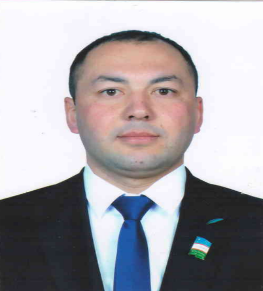 25-Xonaqo90-251-86-15Ishtixon tuman tibbiyot birlashmasiga qarashli tuman ko‘p tarmoqli markaziy poliklinika oftalmolog vrachiOliy,2012-yil. Samarqand davlat tibbiyot instituti,vrach-terapevt,
O‘zLiDePXonaqa, Do‘stlik MFYAbdurazzaqova Zebo Safarovna
05.01.1971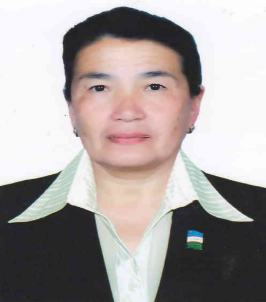 26-Chag‘atoy94-357-61-45Ishtixon tuman 45-umumiy o‘rta ta’lim maktabi direktoriOliy,1997-yil. Samarqand davlat universiteti,o‘zbek tili va adabiyoti fani o‘qituvchisi,
Ekologik partiyaChag‘atoy MFYRaximova Shaxodat Urinovna
26.12.1976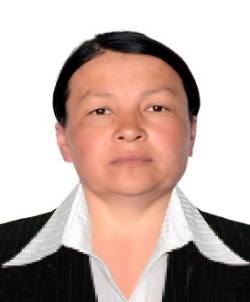 27-Zarafshon93-342-70-26Ishtixon tuman 46-umumiy o‘rta ta’lim maktabi direktorning o‘quv ishlari bo‘yicha o‘rinbosariOliy,2009-yil. Samarqand davlat universiteti,boshlang‘ich ta’lim,
Ekologik partiyaKiyat MFYBerdiyev Erkin Asatovich
20.12.1963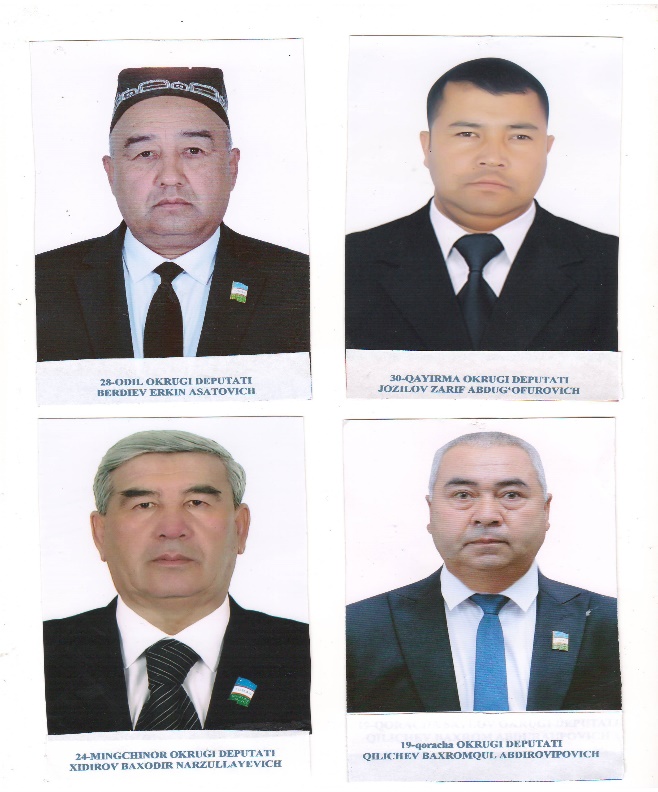 28-Odil93-238-04-63Ishtixon tuman 49-umumiy o‘rta ta’lim maktabi direktorning o‘quv tarbiya ishlari bo‘yicha o‘rinbosariOliy,1990-yil. Samarqand davlat pedagogika universiteti,boshlang‘ich ta’lim,
O‘zLiDePOdil, Gulobod, Mirishkor MFYMardiyev Zoyir Asatullayevich
24.12.1988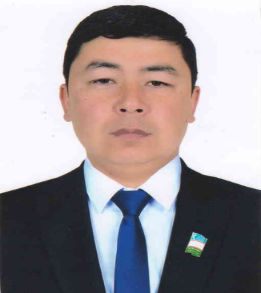 29-Qulchara94-472-93-77O‘zbekiston Respublikasi Yoshlar ishlari agentligi Ishtixon tuman bo‘limi boshlig‘iOliy,2011-yil. Samarqand qishloq xo‘jalik instituti,fermer xo‘jaligini boshqarish,
O‘z.MTDPOrlot, Soxibkor MFYDjozilov Zarif Abdugofurovich
20.07.1985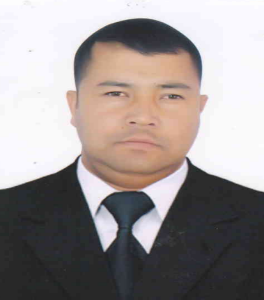 30-Qayirma88-397-84-34O‘zbekiston kasaba uyushmalari Fediratsiyasining Samarqand kengashi Ijtimoiy sug‘urta bo‘limi mudiriOliy,2010-yil. Samarqand qishloq xo‘jalik instituti,iqtisodiyot va boshqaruv,
O‘z.XDPO‘zbekqo‘rg‘on, Orlot, Qayirma, Bog‘ixon MFY